Kính gửi/ To: Cục Đăng kiểm Việt NamChúng tôi đề nghị Cục Đăng kiểm Việt Nam phê duyệt DMLC II và kiểm tra MLC theo yêu cầu của Công ước MLC như chi tiết dưới đây:We request Vietnam Register to carry out DMLC II approval and MLC inspection in accordance with MLC Convention requirements as mentioned below:Tổ chức chịu trách nhiệm thanh toán chi phí đánh giá và lệ phí cấp giấy chứng nhận:All fees and expenses incurred in the above mentioned audit and issue of certificate are paid by:Công ty/Company:       Địa chỉ/Address:      Mã số thuế/Tax Code:      Telephone No.:      	Fax No.:      Ngày/Date:      	Đại diện Công ty/Signature of Applicant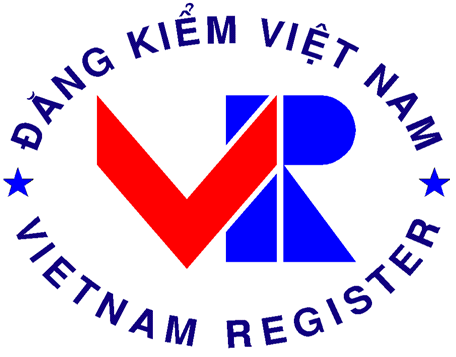 GIẤY ĐỀ NGHỊ PHÊ DUYỆT DMLC II VÀ ĐÁNH GIÁ MLCAPPLICATION FOR DMLC II APPROVAL AND MLC INSPECTIONSố kiểm soát/Control No.:       Phê duyệt DMLC IIDMLC II Approval   Lần đầu/Initial DMLC II                     	  Bổ sung sửa đổi/ for amendment DMLC II  Lần đầu/Initial DMLC II                     	  Bổ sung sửa đổi/ for amendment DMLC II Đánh giá MLC trên tàuMLC Inspection Lần đầu/Initial	 Trung gian/Intermediate          Cấp mới/Renewal Sơ bộ/Issuing Interim MLC Bổ sung/Additional     (lý do/for:       ) Khắc phục/Follow up  (lý do/for:       )				           	   	 Lần đầu/Initial	 Trung gian/Intermediate          Cấp mới/Renewal Sơ bộ/Issuing Interim MLC Bổ sung/Additional     (lý do/for:       ) Khắc phục/Follow up  (lý do/for:       )				           	   	TàuShipTên tàu/Ship name:      Hô hiệu/Call sign:      TàuShipLoại tàu/Type:      Số IMO/IMO No.:      TàuShipTreo cờ/Flag:      Số đăng ký/Official No.:      TàuShipCảng đăng ký/Port of Registry:      Tổng dung tích/Gross Tonnage:      TàuShipGCN MLC (nếu có)/MLC Cert.(if any):      Ngày đặt ky/ Keel-laying date:      Công tyCompanyTên Công ty/Company name:      Tên Công ty/Company name:      Công tyCompanySố nhận dạng/Company IMO Number:      Số nhận dạng/Company IMO Number:      Công tyCompanyĐịa chỉ/Address:      Địa chỉ/Address:      Công tyCompanyTelephone No.:      	Fax No.:      Telephone No.:      	Fax No.:      Công tyCompanyNgười chịu trách nhiệm/Person in charge:      Người chịu trách nhiệm/Person in charge:      Dự kiến đánh giáInspection ScheduleNgày/Date:      Ngày/Date:      Dự kiến đánh giáInspection ScheduleĐịa điểm/Place:      Địa điểm/Place:      Dự kiến đánh giáInspection ScheduleĐại lý liên hệ/Name of Agent:      Đại lý liên hệ/Name of Agent:      Dự kiến đánh giáInspection ScheduleTelephone No.:      	Fax No.:                     Email:      Telephone No.:      	Fax No.:                     Email:      